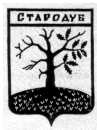                                                                       Российская ФедерацияБРЯНСКАЯ ОБЛАСТЬСОВЕТ НАРОДНЫХ ДЕПУТАТОВ СТАРОДУБСКОГО МУНИЦИПАЛЬНОГО ОКРУГАРЕШЕНИЕОт «27» октября 2021г.  №150 г. СтародубВ соответствии с подпунктом 15 пункта 1 статьи 16, подпунктом 4 пункта 1 статьи 17, подпунктом 6 пункта 10 статьи 35  Федерального закона от 06.10.2003 № 131-ФЗ  «Об общих принципах организации местного самоуправления в Российской Федерации», пункта 5 статьи 3   Устава Стародубского муниципального округа Брянской области, утвержденного решением Совета народных депутатов Стародубского муниципального округа Брянской области  от 24.12.2020 №55,  на основании   заключения   об экономической обоснованности увеличения  цен на услуги  администрация Стародубского муниципального округа Брянской области  от 21.10.2021г. и ходатайства  директора муниципального унитарного предприятия по обслуживанию дорожно-коммунального хозяйства  муниципального образования Стародубский муниципальный округ Брянской области Полетаевой  О.С.,  Совет народных депутатов  Стародубского муниципального округа Брянской областиРЕШИЛ:1.Внести изменения в решение Совета народных депутатов Стародубского муниципального округа Брянской области № 49 от 24.12.2020г «Об утверждении   тарифов на услуги бани Стародубского муниципального округа Брянской области», изложить п.1в следующей редакции:                                                                « Утвердить тарифы на услуги  бани Стародубского муниципального округа Брянской области в следующих размерах:                             -в душевом отделении-210 рублей за одну помывку;                                                 -в общем отделении- 200 рублей за одну помывку.                                                    Одной помывкой считать пользование услугами душевого или общего отделения в течение  двух часов.»2.Настоящее решение вступает в силу с момента его официального опубликования и распространяется  на правоотношения, возникшие  с 1 ноября 2021г. .Глава Стародубскогомуниципального округа                                                                   Н.Н. ТамилинО внесении изменений в решение Совета народных депутатов Стародубского муниципального округа Брянской области № 49 от 24.12.2020г «Об утверждении тарифов на услуги бани  Стародубского муниципального округа Брянской области»